Приложение 3. Эмблемы групп.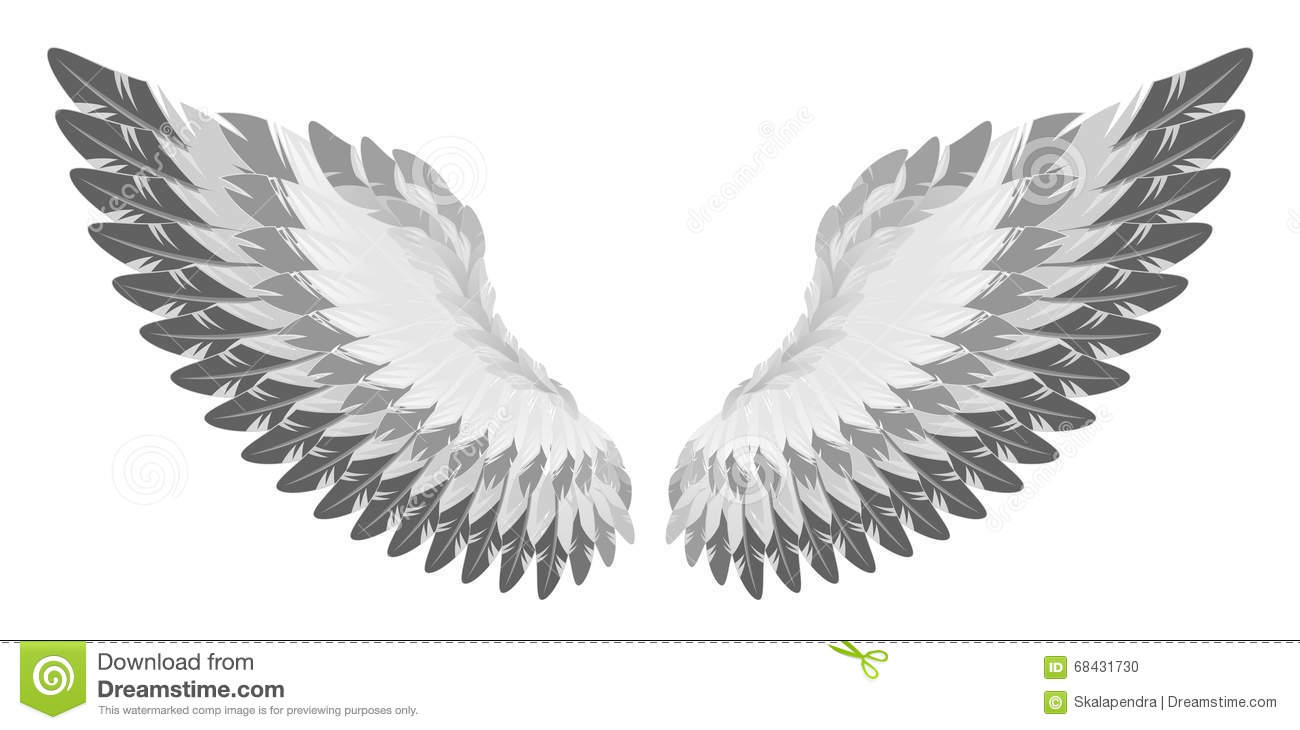 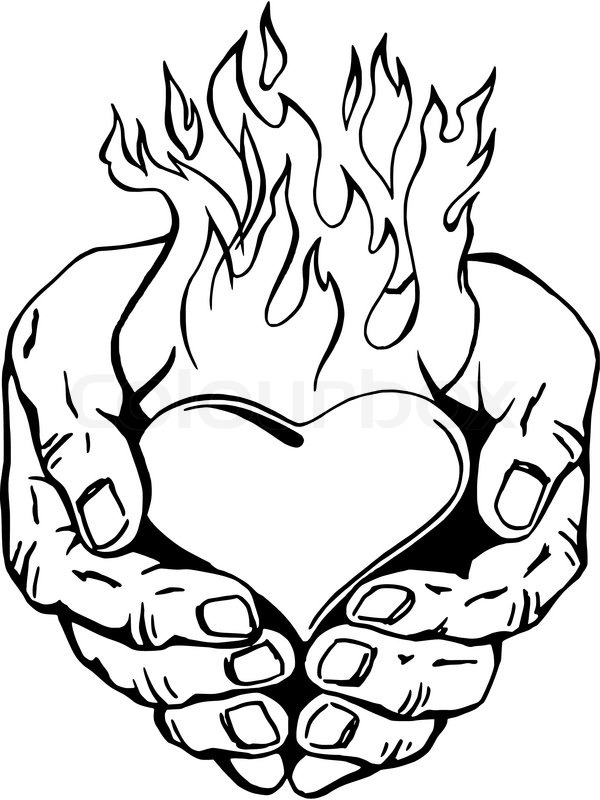 